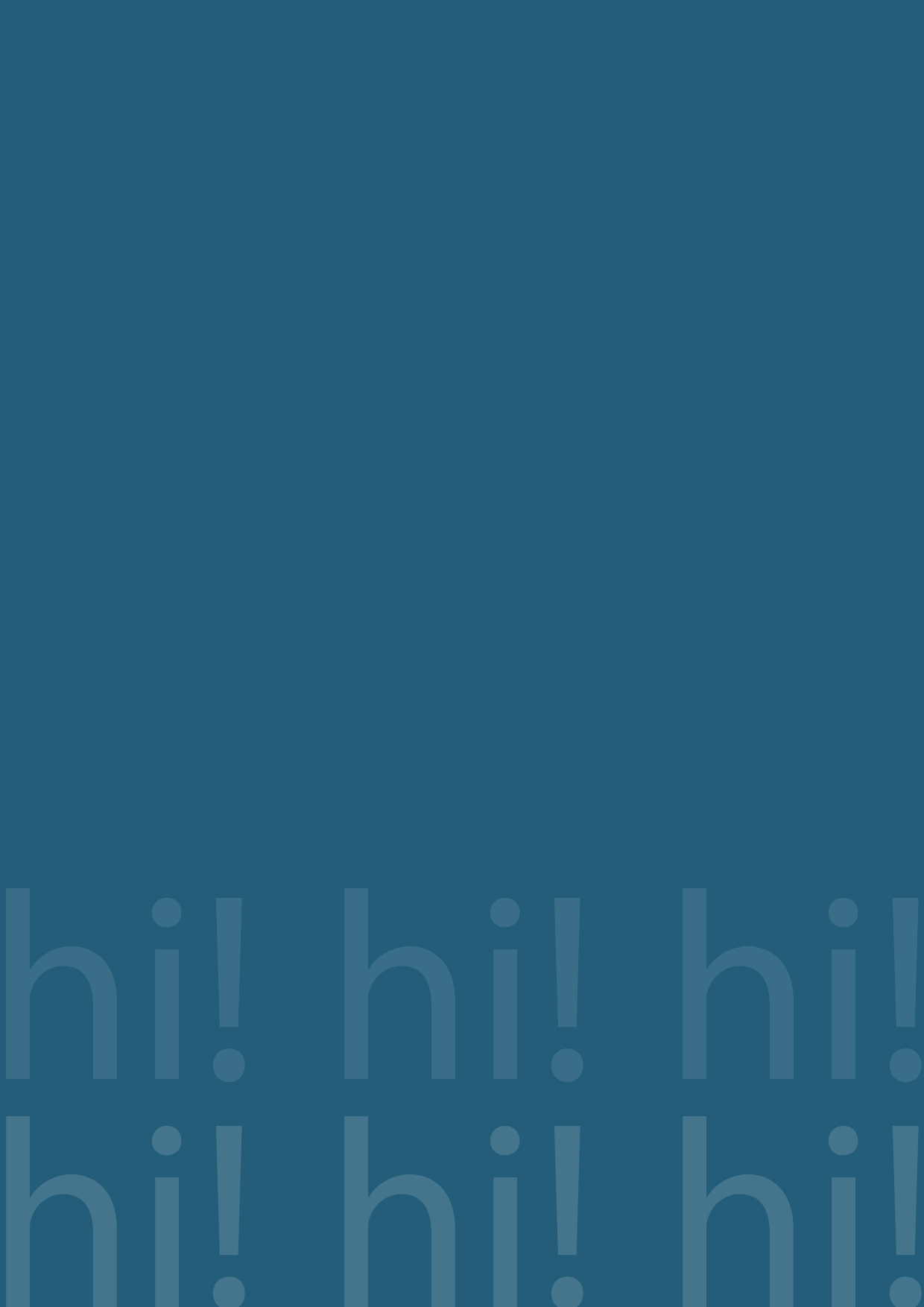 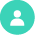 姓名：任盈盈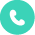 电话：18688888888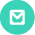 邮箱：caigou@iiquan.com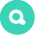 求职意向：美术美工